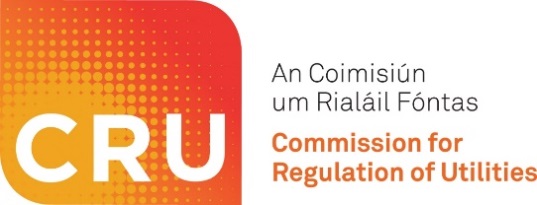 IMPORTANT! PLEASE READ CAREFULLY! PLEASE DO NOT SUBMIT YOUR SECTION 48 APPLICATION WITHOUT FULLY COMPLETING THIS FORM AND ENCLOSING ALL OF THE REQUIRED DOCUMENTATION. APPLICATION FORMS MUST BE TYPED IN BLOCK CAPITALS. PLEASE ANSWER ALL QUESTIONS, IF A QUESTION DOES NOT APPLY PUT “N/A” AS YOUR ANSWER. REFER TO THE GUIDANCE NOTE FOR SPECIFIC INSTRUCTIONS. PLEASE NOTE THAT APPLICATIONS SHOULD BE SUBMITTED AT LEAST TWO MONTHS PRIOR TO THE DATE BY WHICH THE APPLICANT INTENDS TO EXERCISE THE CONSENT. This is an application for consent to exercise the powers conferred on the ESB         under:  (tick  as required)Section 48 of the Electricity Regulation Act, 1999 to utilise Section 51 and Section 52(1) of the Electricity (Supply) Act, 1927.DO YOU ALSO REQUIRE CONSENT FROM THE CRU UNDER SECTION 49 OF THE ELECTRICITY REGULATION ACT 1999 FOR CONSENT TO EXERCISE THE POWERS CONFERRED ON THE ESB UNDER SECTION 53 (1) TO (5) AND (9) OF THE ELECTRICITY (SUPPLY) ACT 1927?				Yes				NoIf yes, please also use the “Section 49 Application Form” for consent under section 49 of the electricity regulation act 1999 for consent to exercise the powers conferred on the ESB under section 53 (1) to (5) and (9) of the electricity (supply) act 1927. Applicant(s) Contact Details:Point of Contact Details:Details to Appear on Consent Letter:Interconnector Details:Agreements and Letters of Consent:Planning Permission Details:Connection Agreement Details:Authorisation to Construct or Reconstruct an Interconnector Information:DECLARATION AND CONSENTThe applicant hereby declares that:The applicant shall at all times comply with lawful directions of the CRU. No activity carried out under the authorisation granted pursuant to this application will adversely affect the safety and security of the electricity system. I acknowledge that the CRU and the information the CRU holds is subject to the Freedom of Information Act 2014 and the European Communities (Access to Information on the Environment) Regulations 2007 to 2014.I acknowledge that the information provided on behalf of the applicant is accurate and complete in all respects. In the event of a material misstatement by an applicant in completing this application form and declaration, the CRU reserves the right to revoke the relevant consent granted. I acknowledge that the CRU may revoke this consent if material inaccuracies in the information I provided are found. I acknowledge that this consent is only valid for the route specified in the application.I am authorised to make this declaration on behalf of the applicant. I confirm that that all questions in the application form are answered and all of the information provided is complete and accurate. I confirm that all of the required documentation is included with the application.I confirm that I will exercise my rights under Section 48 of the Act in a proportionate and reasonable manner.I acknowledge that the CRU may require clarifications or additional information in relation to my application.I am an adult of sound mind and I wilfully and voluntarily make this declaration.(You must sign inside the box in black or blue ink only)Signature of 								DateAPPLICANT(You must sign inside the box in black or blue ink only)Print Name of SIGNATORY	DOCUMENT CHECK LIST:Send the following documents with your application. Check  each box once you enclose the item.Application form for Consent under Section 48 is fully completed, signed and dated. Please re-check your application form and ensure that it is fully completed, signed and dated. Ensure you are completing the current version of the form by downloading it from the CRU’s website at www.cru.ie. Ensure you completed and signed by all appropriate persons the declaration and consent. Ensure you enclosed all of the required documentary evidence. If the application form is incorrectly completed your application will be refused and returned to you.	You have answered fully and appropriately all questions in this form.	Please re-check your application and ensure that all questions on the form are answered. If the question is not applicable to your generating station, please answer with N/A (all questions must be answered). Failure to fully complete the application form will result in your application being summarily refused and returned to you. You have enclosed all required documentation with this form.Please re-check to ensure that you have all of the required documentation available to include with your application. Failure to submit required documentation will result in your application being summarily refused and returned to you.Photocopy of consent from CIE if the land that will be affected is a railway or tramway;Photocopy of signed and dated planning permission for the interconnector;Photocopy of accepted, signed and dated connection offer from the relevant system operator for the proposed interconnector;Photocopy of the CRU Authorisation to construct or reconstruct a generating station; Photocopy of a route map.PLEASE NOTE:IF YOU SUBMIT THE APPLICATION FORM WITHOUT FULLY COMPLETING THIS FORM AND ALL OF THE REQUIRED SIGNED AND DATED DOCUMENTATION, YOUR APPLICATION WILL BE REFUSED.APPLICATIONS SHOULD BE SUBMITTED AT LEAST TWO MONTHS PRIOR TO THE DATE BY WHICH THE APPLICANT INTENDS TO EXERCISE THE CONSENT. THE CRU WILL ACKNOWLEDGE ONLY FULLY COMPLETED APPLICATIONS WITHIN 10 WORKING DAYS OF RECEIVING THEM. ONCE THE CRU ACKNOWLEDGE AN INITIAL APPLICATION THE CRU WILL REVIEW IT AND CONTACT YOU IF THE CRU REQUIRES CLARIFICATIONS OR ADDITIONAL INFORMATION. PLEASE SEND A SOFT COPY OF YOUR FULLY COMPLETED, SIGNED AND DATED APPLICATION AND ALL REQUIRED DOCUMENTATION TO THE CRU AT CONSENTAPPLICATION@CRU.IE.Applicant nameEirGrid plc (including its employees, agents, contractors and invitees)Contact addressThe Oval, 160 Shelbourne Road, Ballsbridge, Dublin 4, D04 Y2Y4Phone number (01) 677 1700 Email addresscelticinterconnector@eirgrid.com  Cc: des.cox@eirgrid.comNames of directorsMichael Hand (Director) – 18 Dargle Valley, Marley Grange, Rathfarnham, Dublin 16Shane Brennan (Director) – Heather Lodge, Rampark, Jenkinstown, Co. LouthLiam O’Halloran (Director) – Cuil Cuileann, 10 Woodcliff Heights, Howth, Co. DublinLynne Crowther (Director) – 100 Tullyard Road, Drumbo, Lisburn, Northern Ireland BR27 5jwJohn Trethowan (Director) – a Lisbarnet Court, Lisbane, Comber, County Down Bt23 6axEileen Maher (Director) – 10 Hyde Park, Terenure, Dublin 6wTheresa Donaldson (Director) – 9 Hampton Manor Drive, Belfast, Bt7 3enMark Foley (Director) – 2 Hunters Leap, Sea Road, Newcastle, County WicklowTom Coughlan (Director) – 6, Silvergrove, Ballybeg, Ennis, Co. ClareBrendan Tuohy (Director) – 44, Redford Park, Greystones, Co.  WicklowCompany registration numberCompany Registration No. 338522Name of Point of ContactDes Cox, Consents and Planning Lead, Celtic Interconnector ProjectPhone number(01) 2370709Email addressdes.cox@eirgrid.com Cc:  celticinterconnector@eirgrid.comNameEirGrid plc (including its employees, agents, contractors and invitees)AddressThe Oval, 160 Shelbourne Road, Ballsbridge, Dublin 4, D04 Y2Y4NameFrance — Ireland interconnection between La Martyre (FR) and Knockraha (IE), known as "Celtic Interconnector”Landfall point in IrelandClaycastle Beach, Youghal, Co CorkCapacity of Interconnector (import and export)700 MWInterconnector Technology (HVDC or HVAC)The cable technology (between the converter stations) will use XLPE HVDC cables for both the marine and land sections. The voltage is 320 kV DC.Cable Length (landfall point to converter station)Approximately [32]kmAddress of the converter station (Ireland)Ballyadam, Carrigtwohill, Co. CorkLine / cable connection capacity (kV) (converter station to existing transmission network)400 kV AC with a minimum capacity of 700 MWLine / cable connection type The cable technology between converter station Ireland and the existing transmission network will be High Voltage Alternative Current (HVAC) cable. Line / cable length (km) The AC cable length approximately [11k]m (the DC cable length is approximately [32]km)Substation addressKnockraha substation, Ballynanelagh, Co. CorkDetailed justification as to why Section 48 powers are requiredOriginal route map is requiredApproximately [37] km of the entire underground cable is being laid in the public road.  EirGrid plc requires the statutory powers conferred on ESB under Section 51 of the Electricity Supply Act 1927 to lay the interconnector under the road.  Such powers may be conferred on EirGrid plc as a holder of an authorisation to construct an interconnector under Section 16 (b) of the Electricity Regulation Act 1999 pursuant to Section 48 of the Electricity Regulation Act 1999.  In addition to having received the consent of Cork County Council regarding aspects of the project which concern local and regional roads, EirGrid has received consent from Cork County Council to locate the cable at lands in their ownership at Claycastle Beach.  A copy of the letter of consent from the Cork County Council for the Landfall Point is contained herein:For the Irish jurisdiction, a Route Map can be found at:  https://www.eirgridgroup.com/site-files/library/EirGrid/EirGrid-Proposed-Celtic-Interconnector-Cable-Route-Map.pdfDate of when you intend to exercise the consent                           /               /Is the affected land a street or road?                  Yes                      NoIf Yes, do you have valid written consent from the relevant County Council?Street, road opening licence is required                  Yes                      NoA letter of consent has been received from Cork County Council.  Please refer to:  A road opening licence will be sought subject to receipt of planning permission etc.Is the affected land a railway or tramway?                  Yes                      NoIf Yes, do you have valid written consent from CIE?Licence from CIE is required                  Yes                      NoHas planning permission for the onshore line / cable in Ireland been granted by An Bord Pleanála?Documentary evidence is required                  Yes                      NoIf No, please explain in detail the status of any planning application or confirmation of exemption if applicableDocumentary evidence is requiredThe Project is a defined Project of Common Interest (PCI) under the EU regulation for trans-European energy infrastructure, EU 347/2013 (as amended).  As a result EirGrid must submit a PCI Consents Application File to the PCI Unit of An Bord Pleanála (ABP) which comprises 3 primary components: The Strategic Infrastructure Development (SID) Planning Application (Onshore element) for ABP; The Foreshore Application (Offshore element) to the Foreshore Unit; and,The CRU Consent Applications (Section 16 Authorisation to Construct and Section 48/49 Consents).  As these applications must be provided as a single file, the planning permission is not available at the time of initial submission of this Section 48 Consent Application. EirGrid intends to submit both the SID Application for the onshore related aspects of the development and the Foreshore Licence Application for the offshore related aspects of the development in June 2021.  EirGrid expects to receive a decision in relation to both consent applications by April 2022.Planning permission reference numberThe SID Pre-Application Consultation reference number is:  PL04.302725.Date granted                           /               /If more than one planning permission:                             /              /                           /              /Expiry date                           /               /If more than one planning permission:                             /               /                           /               /Special conditions and limitationsAny other relevant planning informationHave you got a valid connection agreement?Documentary evidence is required                   Yes                      NoPlease find a link to the Connection Agreement Application:Connection agreement number TG327Date signed                           /               /Maximum import and export capacity as per connection agreement (kVA) 700 MW (790,000 kVA)Special terms and conditionsHas the authorisation to construct or reconstruct an Interconnector been issued?Documentary evidence is required                  Yes                      NoReference numberIssue Date                           /               /